«Зеленый огонек»( сценарий отборочного турнира)2017г.Цель: Формировать знания, умения и практические навыки безопасного поведения на дороге и улице. Обобщать знания детей о ПДД.Задачи:Образовательные.- Закрепить знания об опасностях которые ждут детей на улице; знания детей о сигналах светофора; умение различать и понимать значениенекоторых дорожных знаков.- Умения детей применять полученные знания о ПДД в играх.Развивающие:- Развивать внимательность, наблюдательность при выполнении задания: логическое мышление.- Развивать физические качества и двигательный потенциал каждого ребенка.Воспитательные- Воспитывать у детей положительное отношение к ПДД и желание следовать им.- Воспитывать культуру поведения на дороге.- Умение внимательно слушать, не перебивать и исправлять ошибки своих товарищей.Материалы:- Набор дорожных знаков, эмблемы команд.Оборудование: Мультимедийный проектор, ноутбук, компьютерная презентация по ПДД, « Зеленый огонек».«Зеленый огонек»1.Торжественная часть .Звучит музыка , входят дети по командам.Ведущий:Солнца луч смешит и дразнитНам нынче весело с утраНам осень дарит звонкий праздник,И главный гость на нем - игра!Светафоркин:Ребята ,сегодня мы будем с вами играть, соревноваться, выполнять интересные задания. Все  они будут посвящается ПДД, потому что на улицах города днем и ночью, в жару и холод непрерывным потокам двигаются транспортные средства. Возрастает  количество пешеходов и пассажиров. Возрастает и опасность держано – транспортных происшествий. Все должны четко знать и соблюдать правило ПДД и взрослые и дети.Ведущий:- Ребята , а вы узнали , кто пришел поверять ,как вы знаете ПДД?Светафоркин:-Три моих волшебных глаза управляют всеми сразу.Я моргну  пойдут машины, встанут женщины, мужчины.Отвечайте вмести хором. Как зовусь я СВЕТАФОРОМ!!!Ведущий:- К нам пришли сегодня замечательные команды и первый конкурс на сегодня это конкурс приветствия команд.Команда «Светафорчик»Мы команда « Светафорчик»Шлем вам пламенный привет .И от всей души желаем Дать вам правильный ответ.Светафоркин:- Молодцы ребята Все справились с заданием!!!Второй наш конкурс -это викторина! (Мы задаем вопросы каждой команде по очереди, если не отвечает команда , которой предназначался вопрос переадресовывается, первой поднявшей руку).Вопросы к викторине!За правильный и быстрый ответ – жетон. 

- Как называется дорожка для пешеходов? (зебра) 

- Что означает красный, желтый, зеленый сигнал светофора? 

- Что следует сделать, прежде чем начать переходить улицу? 

- Где можно переходить улицу? 

- Можно ли играть на дороге?-  Как называют людей, идущих по улице?(Пешеходы)- Где должны ходить пешеходы?(По тротуару)- Где ездят машины?(По дороге)- Где разрешается переходить улицу?(По светофору, по пешеходному переходу)- Как определить, где находится пешеходный переход?(На дороге – полоски – «зебра» и знак «Пешеходный переход»)- Как нужно переходить улицу?(Спокойным, твердым шагом, держа взрослого за руку; нельзя бежать, ехать на самокате…)- Какие пешеходные переходы вы знаете?(Подземный, наземный, надземный)- Что делать, если мяч выкатился на дорогу?(Попросить взрослого достать его)-Назовите правила поведения в транспорте.(Нельзя: трогать двери руками, отвлекать водителя, высовываться из окна, вставать на сиденье ногами, громко разговаривать; надо быть вежливым: уступать место девочкам и старшим)- Что регулирует движение на улице?(Светофор)- По какой стороне улицы или тротуара нужно ходить?(Надо придерживаться правой стороны)- На какой сигнал светофора можно переходить улицу?(На зеленый)- А если светофор сломался, кто регулирует движение на перекрестке?(Регулировщик)Дополнительные вопросы при необходимости:- Можно ли тротуару бегать, прыгать?(Нет.Нужно ходить спокойно, так как можно наткнуться на какие – либо препятствия и оказаться на проезжей части)Ведущий:-А теперь давай те посмотрим , правильно ли мы ответили на вопросы! Внимание на экран.(Слайд презентация)Молодцы справились с заданием!Звучит музыка на самокате въезжает Помеха.Помеха:- Эй куда меня везешь?!( останавливается)Стой говорю!( видит ребят) О-ооздрасти!! (поправляет прическу)- Надеюсь вы меня узнали? Решила по городу поехать на людей посмотреть .Ведущий:- А  на чем же ты приехала?Помеха:- Купила самокат – мерседес ( обращается к светафоркину) Садись прокачу!!Светафоркин:- А ты знакома с правилами дорожного движения?Помеха:- Какие еще такие правила? Я и без них обойдусь!Ведущий:- Да ты ,что!Азбуку правил помни всегда Чтоб не случилась с тобою беда!Помеха:-Ну вот еще я и так все знаю, Последний раз приглашаю  с собой, поедите?И не надо, я одна поеду ( ездит по кругу, светафоркин свистит в свисток достаёт жезл.)Ведущий:- Остановись….Впереди дроги нет!Смотри у светофора Зажегся красный свет!!!Помеха:- Как это нет дороги? Куда она делась ? Провалилась что ли?Светафоркин:-А я запрещаю ехать дальше!Помеха:- Подумаешь ,запрещает!! ! А я хочу и поеду на красный!Ведущий:- Ай-яй –яй! Оказывается ты  совсем не знаешь ПДД!!!Помеха:- Чего тут знать крути педали и все дела!Светафоркин:- Нет Помеха мы тебя не отпустим , пока ты не выучишь ПДД.Вот мы с ребятами сегодня собрались здесь , чтобы еще раз их вспомнить и тебе не помешает.Отдавай свой мерседес на штраф стоянку, а сама садись за парту.Будешь учить дорожные знаки! Возьмем ее ребята на поруки?Ведущий:- Ребята  , а вы знаете знаки которые находятся на дорогах, и что они означают. А это мы сейчас и проверим. И так третий конкурсКаждой команде раздается не разукрашенный знак дорожного движения, его надо правильно раскрасить и назвать. И помехе , она делает не правильный  знак.Пешеходный переход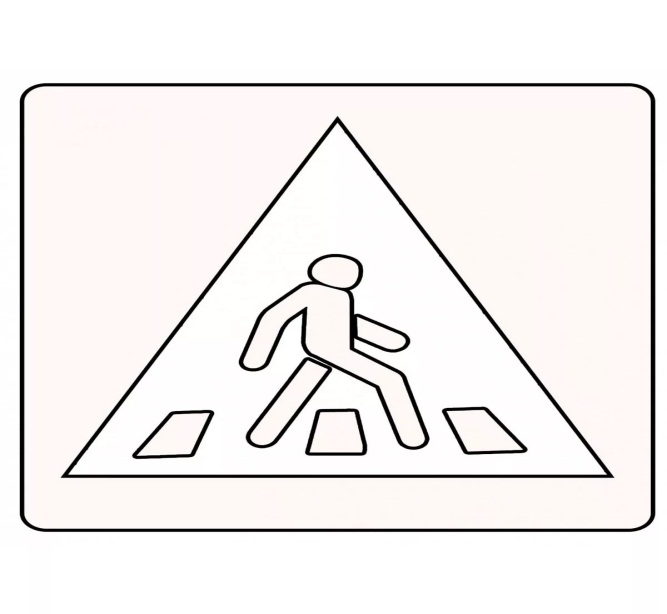 Светафоркин:- Молодцы ребята!А теперь ты Помеха покажи , что у тебя получилось!?Помеха:-Вот! Правдо красиво получилось?Ведущий:-Ну и что же это за знак?Помеха:-Ну как же « Домашние  питомцы» , что не правильно?Светафоркин:- Нет, но ты не растраевайся, Смотри на зкран и запоминай!Помеха:- Запомнила! Запомнила!!Ой что то мы засиделись , давайте немного разомнемся вставайте около своих стульчиков и повторяите движения.Ведущий:- Ну и последний конкурс -это  конкурс капитанов!Эстафета :Необходимо на самокате проехать через кегли на мальберте нарисовать светафор и вернуться обратно.Пока идет посчет голосов общий танец.Светафоркин:- Вы сегодня все молодцы ! Мы убедились , что вы знаете ПДД.и будети их саблюдать. Я вас всех посвящаю в знатаков дорожного движения!Повторяите за мной . Клянусь переходить улицу только на зеленый свет!Клянусь добросовестно выполнять правила дорожного движения!Клянусь не играть на проезжей части!Клянусь требовать от родных и близких соблюдения правил дорожного движения!И большим и маленьким -Всем без исключенья,Нужно знать и соблюдатьПравила движенья!А мне пора на службу. До свиданья, ребята, будьте внимательны на дороге!Ну что Помеха вот теперь поехали!Оглашения результатов.